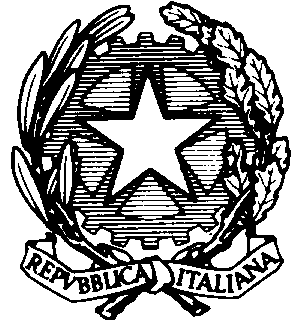 MINISTERO DELL’ISTRUZIONE -  UFFICIO SCOLASTICO REGIONALE PER LA LOMBARDIA ISTITUTO    _____________     INTESTAZIONE  SCUOLA e-mail pec                       sito web     C.M.–                                                                                 C.F. Prot. 00000CONTRATTOOggetto: contratto individuale di lavoro a tempo determinato stipulato tra IL DIRIGENTE SCOLASTICO Prof nome cognome e il sig. _________________ (C.F. 0000000000000) nato a città (provincia) il  00/00/1900 e residente a _________________ (____) - VIA 00000 n. 1.PREMESSOche con provvedimento del Dirigente scolastico in data 01/09/2022 , Prot._______  il sig. __________ e'  stato individuato quale destinatario di proposta di contratto individuale  di lavoro, ai sensi e per gli effetti di cui agli art.47 e art. 56, comma 4  del CCNL 29/11/2007 per il comparto scuola, per il profilo professionale direttore dei servizi generali e amministrativi; SI CONVIENE E STIPULAil presente contratto di  lavoro a tempo determinato in qualità di personale A.T.A. utilizzato nel profilo di DSGA, con decorrenza dal 01/09/2022 e cessazione al 31/08/2023, per n. 36,00 ore settimanali di servizio presso COD. MECC -  “_________________” di  __________________,  dove dovrà presentarsi per l'assunzione in servizio in data 01/09/2022.Le prestazioni, proprie del profilo professionale di direttore dei servizi generali e amministrativi, consisteranno nell'espletamento delle attività attribuite al profilo stesso dal vigente C.C.N.L..Il trattamento economico, con decorrenza dalla data di effettiva assunzione  del servizio e fino al termine del medesimo, è pari alla differenza tra lo stipendio iniziale del DSGA e quello di anzianità maturata dell’A.A. come previsto dalle vigenti disposizioni, sulla base di 36/36mi.La spesa relativa graverà sul capitolo del bilancio del Ministero dell'Istruzione – UFFICIO SCOLASTICO REGIONALE PER LA LOMBARDIA .La liquidazione della tredicesima mensilità è effettuata, con le modalità previste e determinate dal Ministero dell’istruzione,  di concerto con il Ministero dell’Economia e delle Finanze,  dall'ufficio che provvede  al pagamento dello stipendio, in relazione alla durata del presente contratto.Il rapporto di lavoro di cui al presente contratto è regolato dal C.C.N.L. e  dalle norme da esso richiamate o con esso compatibili anche per le cause che costituiscono le condizioni risolutive del medesimo.Si rammenta, in particolare, che la mancata assunzione del servizio - salvo causa impedimento prevista dalla legge - nei termini stabiliti, comporta l'immediata risoluzione del rapporto di lavoro. E' altresì causa di risoluzione del medesimo l'annullamento della procedura di reclutamento che ne costituisce il presupposto, come pure il mancato possesso dei requisiti e l’accertata non idoneità al servizio.Il presente contratto, redatto in duplice copia in carta semplice, è sottoscritto dal dirigente scolastico e dall’interessato e potrà essere registrato in caso d’uso ai sensi dell’articolo 5, comma 2, del D.P.R. n. 131/1986, con spese a carico del richiedente.Il presente contratto viene letto, confermato e sottoscritto per accettazione con effetto immediato._______________, 01/09/2022Firma per accettazione	IL DIRIGENTE SCOLASTICO__________________                                 				Prof.  